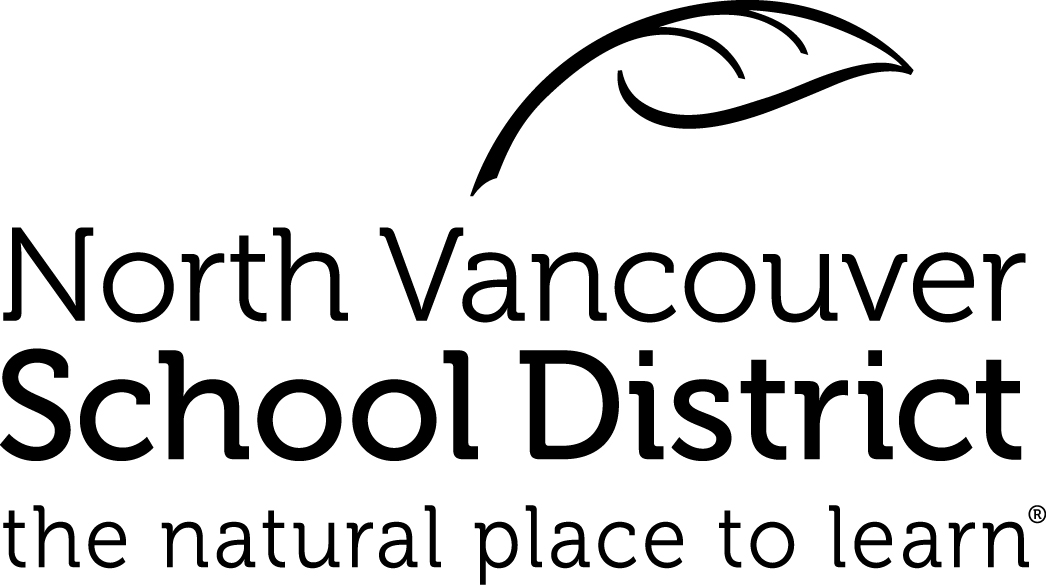 This self-assessment allows me to develop the ability to describe myself as a unique individual in relation to the core competencies.  I set goals and gain greater ownership of my learning when I have the opportunity to self-assess and describe who I am as a learner, document my progress, and share my accomplishments in an ongoing and holistic manner.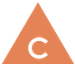 CommunicationCommunication competency encompasses the set of abilities that students use to impart and exchange information, experiences, and ideas, to explore the world around them, and to understand and effectively engage in the use of digital media. Communication competency provides a bridge between students’ learning, their personal and social identity and relationships, and the world in which they interact.CommunicationCommunication competency encompasses the set of abilities that students use to impart and exchange information, experiences, and ideas, to explore the world around them, and to understand and effectively engage in the use of digital media. Communication competency provides a bridge between students’ learning, their personal and social identity and relationships, and the world in which they interact.FACETConnect and engage with others (to share and develop ideas)Acquire, interpret, and present information (includes inquiries)Collaborate to plan, carry out, and review constructions and activitiesExplain/recount and reflect on experiences and accomplishmentsMy Strengths:(“I can” statement/ “I am good at…”)My Strengths:(“I can” statement/ “I am good at…”)Evidence and Explanation:(I know this is a strength because…)Evidence and Explanation:(I know this is a strength because…)My goal for moving forward:(I will get better at…)My goal for moving forward:(I will get better at…)My Plan make this happen/Strategies and resources needed:(My plan to reach my goal is… ) My Plan make this happen/Strategies and resources needed:(My plan to reach my goal is… ) My Evidence/artefact/learning sample:Please use the space below to include your work sample or artifact (eg. assignments, videos, discussions, interviews, artwork ,photographs, etc)My Evidence/artefact/learning sample:Please use the space below to include your work sample or artifact (eg. assignments, videos, discussions, interviews, artwork ,photographs, etc)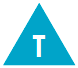 Creative and Critical ThinkingCreative thinking involves the generation of new ideas and concepts that have value to the individual or others, and the development of these ideas and concepts from thought to reality.Critical thinking involves making judgments based on reasoning: students consider options; analyze these using specific criteria; and draw conclusions and make judgments. Critical thinking competency encompasses a set of abilities that students use to examine their own thinking, and that of others, about information that they receive through observation, experience, and various forms of communication.Creative and Critical ThinkingCreative thinking involves the generation of new ideas and concepts that have value to the individual or others, and the development of these ideas and concepts from thought to reality.Critical thinking involves making judgments based on reasoning: students consider options; analyze these using specific criteria; and draw conclusions and make judgments. Critical thinking competency encompasses a set of abilities that students use to examine their own thinking, and that of others, about information that they receive through observation, experience, and various forms of communication.Creative and Critical ThinkingCreative thinking involves the generation of new ideas and concepts that have value to the individual or others, and the development of these ideas and concepts from thought to reality.Critical thinking involves making judgments based on reasoning: students consider options; analyze these using specific criteria; and draw conclusions and make judgments. Critical thinking competency encompasses a set of abilities that students use to examine their own thinking, and that of others, about information that they receive through observation, experience, and various forms of communication.FACETCreative Thinking:Novelty and valueGenerating ideasDeveloping ideasCritical Thinking:Analyze and critiqueQuestion and InvestigateDevelop and designMy Strengths:(“I can” statement/ “I am good at…”)My Strengths:(“I can” statement/ “I am good at…”)My Strengths:(“I can” statement/ “I am good at…”)Evidence and Explanation:(I know this is a strength because…)Evidence and Explanation:(I know this is a strength because…)Evidence and Explanation:(I know this is a strength because…)My goal for moving forward:(I will get better at…)My goal for moving forward:(I will get better at…)My goal for moving forward:(I will get better at…)My Plan make this happen/Strategies and resources needed: (My plan to reach my goal is…)My Plan make this happen/Strategies and resources needed: (My plan to reach my goal is…)My Plan make this happen/Strategies and resources needed: (My plan to reach my goal is…)My Evidence/artefact/learning sample:Please use the space below to include your work sample or artifact (eg. assignments, videos, discussions, interviews, artwork ,photographs, etc)My Evidence/artefact/learning sample:Please use the space below to include your work sample or artifact (eg. assignments, videos, discussions, interviews, artwork ,photographs, etc)My Evidence/artefact/learning sample:Please use the space below to include your work sample or artifact (eg. assignments, videos, discussions, interviews, artwork ,photographs, etc)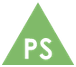 Personal and SocialA positive personal and cultural identity is the awareness, understanding, and appreciation of all the facets that contribute to a healthy sense of oneself. It includes awareness and understanding of one’s family background, heritage(s), language(s), beliefs, and perspectives in a pluralistic society. Students who have a positive personal and cultural identity value their personal and cultural narratives, and understand how these shape their identity. Supported by a sense of self-worth, self-awareness, and positive identity, students become confident individuals who take satisfaction in who they are, and what they can do to contribute to their own well-being and to the well-being of their family, community, and society.Personal awareness and responsibility includes the skills, strategies, and dispositions that help students to stay healthy and active, set goals, monitor progress, regulate emotions, respect their own rights and the rights of others, manage stress, and persevere in difficult situations. Students who demonstrate personal awareness and responsibility demonstrate self-respect and express a sense of personal well-being.Social responsibility involves the ability and disposition to consider the interdependence of people with each other and the natural environment; to contribute positively to one’s family, community, society, and the environment; to resolve problems peacefully; to empathize with others and appreciate their perspectives; and to create and maintain healthy relationships.Personal and SocialA positive personal and cultural identity is the awareness, understanding, and appreciation of all the facets that contribute to a healthy sense of oneself. It includes awareness and understanding of one’s family background, heritage(s), language(s), beliefs, and perspectives in a pluralistic society. Students who have a positive personal and cultural identity value their personal and cultural narratives, and understand how these shape their identity. Supported by a sense of self-worth, self-awareness, and positive identity, students become confident individuals who take satisfaction in who they are, and what they can do to contribute to their own well-being and to the well-being of their family, community, and society.Personal awareness and responsibility includes the skills, strategies, and dispositions that help students to stay healthy and active, set goals, monitor progress, regulate emotions, respect their own rights and the rights of others, manage stress, and persevere in difficult situations. Students who demonstrate personal awareness and responsibility demonstrate self-respect and express a sense of personal well-being.Social responsibility involves the ability and disposition to consider the interdependence of people with each other and the natural environment; to contribute positively to one’s family, community, society, and the environment; to resolve problems peacefully; to empathize with others and appreciate their perspectives; and to create and maintain healthy relationships.Personal and SocialA positive personal and cultural identity is the awareness, understanding, and appreciation of all the facets that contribute to a healthy sense of oneself. It includes awareness and understanding of one’s family background, heritage(s), language(s), beliefs, and perspectives in a pluralistic society. Students who have a positive personal and cultural identity value their personal and cultural narratives, and understand how these shape their identity. Supported by a sense of self-worth, self-awareness, and positive identity, students become confident individuals who take satisfaction in who they are, and what they can do to contribute to their own well-being and to the well-being of their family, community, and society.Personal awareness and responsibility includes the skills, strategies, and dispositions that help students to stay healthy and active, set goals, monitor progress, regulate emotions, respect their own rights and the rights of others, manage stress, and persevere in difficult situations. Students who demonstrate personal awareness and responsibility demonstrate self-respect and express a sense of personal well-being.Social responsibility involves the ability and disposition to consider the interdependence of people with each other and the natural environment; to contribute positively to one’s family, community, society, and the environment; to resolve problems peacefully; to empathize with others and appreciate their perspectives; and to create and maintain healthy relationships.Personal and SocialA positive personal and cultural identity is the awareness, understanding, and appreciation of all the facets that contribute to a healthy sense of oneself. It includes awareness and understanding of one’s family background, heritage(s), language(s), beliefs, and perspectives in a pluralistic society. Students who have a positive personal and cultural identity value their personal and cultural narratives, and understand how these shape their identity. Supported by a sense of self-worth, self-awareness, and positive identity, students become confident individuals who take satisfaction in who they are, and what they can do to contribute to their own well-being and to the well-being of their family, community, and society.Personal awareness and responsibility includes the skills, strategies, and dispositions that help students to stay healthy and active, set goals, monitor progress, regulate emotions, respect their own rights and the rights of others, manage stress, and persevere in difficult situations. Students who demonstrate personal awareness and responsibility demonstrate self-respect and express a sense of personal well-being.Social responsibility involves the ability and disposition to consider the interdependence of people with each other and the natural environment; to contribute positively to one’s family, community, society, and the environment; to resolve problems peacefully; to empathize with others and appreciate their perspectives; and to create and maintain healthy relationships.FACETPositive Personal and Cultural Identity:Relationships and cultural contextsPersonal values and choicePersonal strengths and abilitiesPersonal Awareness and Responsibility:Self-determinationSelf-regulationWellnessSocial Responsibility:Contributing to Community and caring for the environmentSolving problems in peaceful waysValuing diversityBuilding relationshipsMy Strengths:(“I can” statement/ “I am good at…”)My Strengths:(“I can” statement/ “I am good at…”)My Strengths:(“I can” statement/ “I am good at…”)My Strengths:(“I can” statement/ “I am good at…”)Evidence and Explanation:(I know this is a strength because…)Evidence and Explanation:(I know this is a strength because…)Evidence and Explanation:(I know this is a strength because…)Evidence and Explanation:(I know this is a strength because…)My goal for moving forward:(I will get better at…)My goal for moving forward:(I will get better at…)My goal for moving forward:(I will get better at…)My goal for moving forward:(I will get better at…)My Plan make this happen/Strategies and resources needed:(My plan to reach my goal is…)My Plan make this happen/Strategies and resources needed:(My plan to reach my goal is…)My Plan make this happen/Strategies and resources needed:(My plan to reach my goal is…)My Plan make this happen/Strategies and resources needed:(My plan to reach my goal is…)My Evidence/artefact/learning sample:Please use the space below to include your work sample or artifact (eg. assignment, video, discussions, interviews, artwork ,photographs, etc)My Evidence/artefact/learning sample:Please use the space below to include your work sample or artifact (eg. assignment, video, discussions, interviews, artwork ,photographs, etc)My Evidence/artefact/learning sample:Please use the space below to include your work sample or artifact (eg. assignment, video, discussions, interviews, artwork ,photographs, etc)My Evidence/artefact/learning sample:Please use the space below to include your work sample or artifact (eg. assignment, video, discussions, interviews, artwork ,photographs, etc)